Lenguaje y Comunicación 1° básico.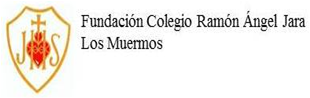 1.-Lea el siguiente texto al estudiante en voz alta. Léaselo tantas veces sea necesario. Luego e l estudiante debe marcar con una X la alternativa correcta.¿Qué hacen las vocales?La letra a busca con pacienciaabejas y ardillas debajo de las sillas.La letra e baila alegrementecon elefantesque salen de todas partes.La letra iinvita a jugara una pequeña iguana que está sobre una cama.La letra omira sorprendidaporque una enorme oveja salta sobre una reja.La letra u brinca asombradaal ver una urraca con sombrero que escapapor un agujero.Sonia Jorquera Calvo2.- Según el texto ¿Cuál de las vocales baila? Márcala con una X.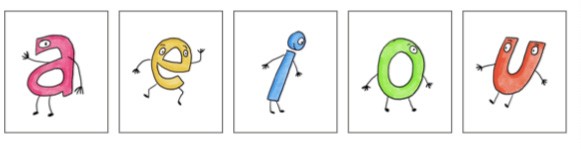 3.- Según el texto ¿Cuál de las vocales mira sorprendida? Márcala con una X.4.- Pida al estudiante que nombre cada imagen en voz alta. Luego, que:a) Encierre en un círculo las que comiencen con la letra e.b) Marque con una X los que comiencen con la letra i.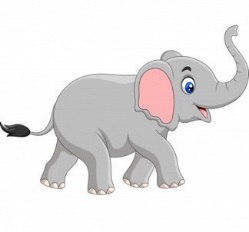 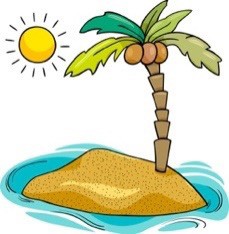 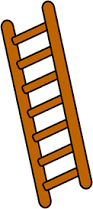 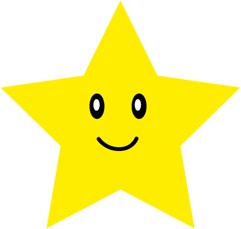 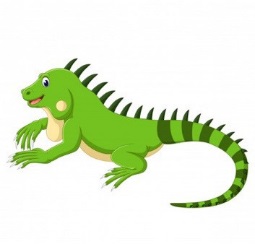 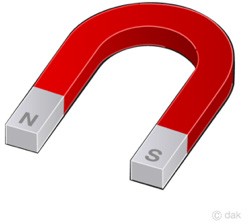 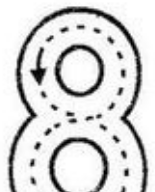 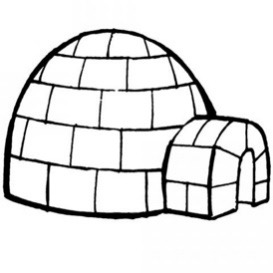 5.- Pida al estudiante que nombre las palabras en voz alta. Luego, dígale que algunas palabras perdieron sus vocales y tiene que encontrarlas para completarlas. Pida que escriba las vocales que faltan.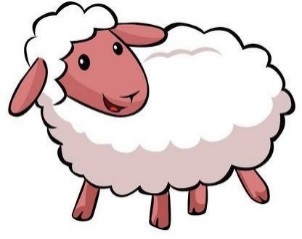 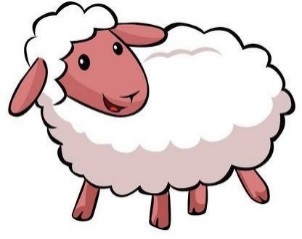 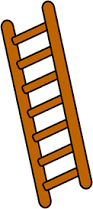 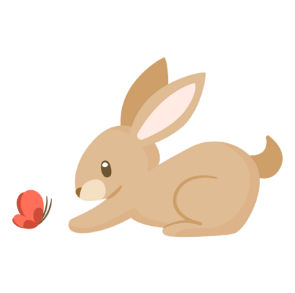 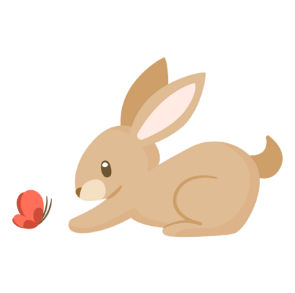     CON___JO                   __SCAL__RA              ___VEJ___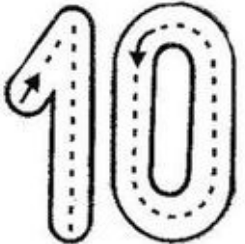 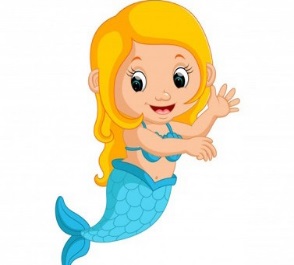 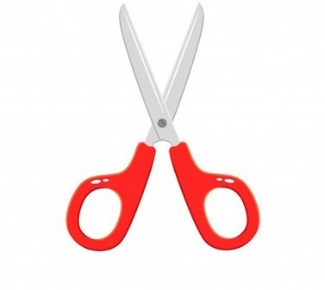 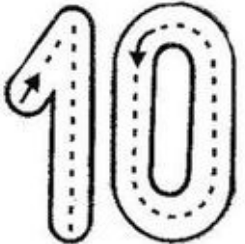 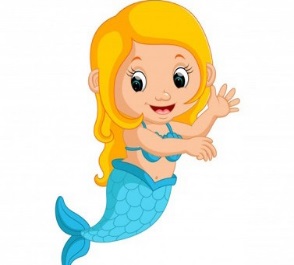         D__EZ                          TIJ___R___               SIR____N__6.- Transforma las siguientes vocales de mayúscula a minúscula utilizando letra manuscrita.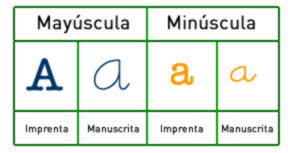 E:_______O:_______U:_______                                               AE:_______A:_______                                                IU:_______E:_______                                               OA:_______7.- ¿Qué palabras terminan con la letra O?  Pida al estudiante que nombre cada imagen en voz alta. Luego que encierre en un círculo las palabras que terminan con la letra O.Pida que nombren los dibujos que encerraron.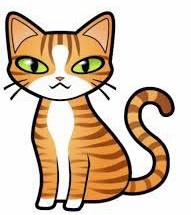 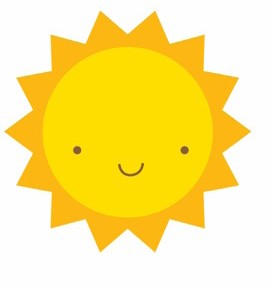 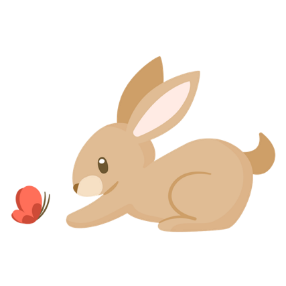 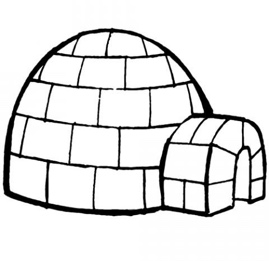 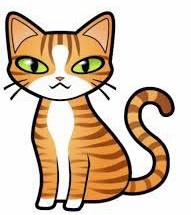 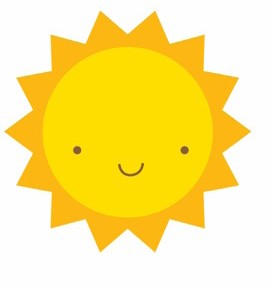 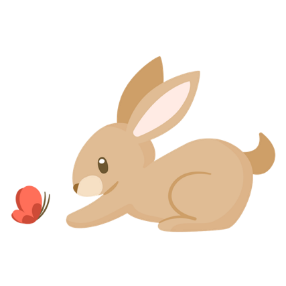 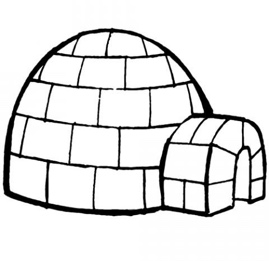 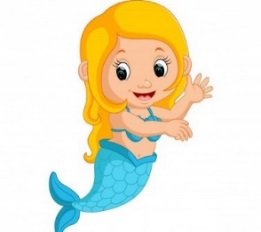 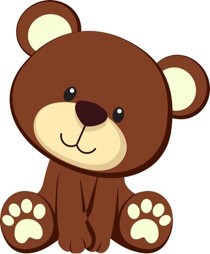 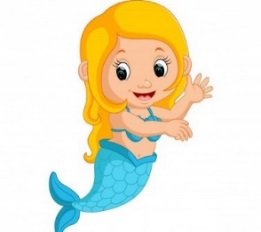 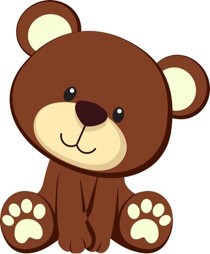 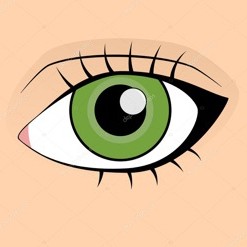 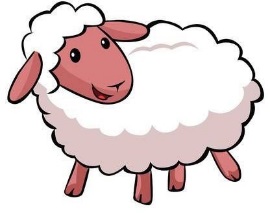 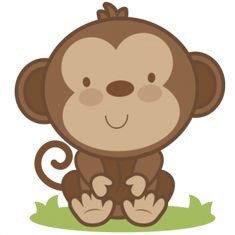 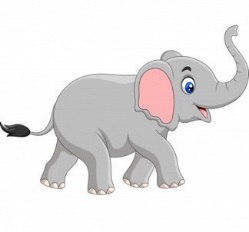 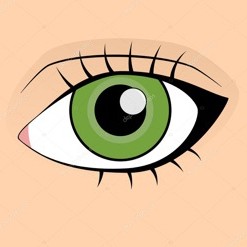 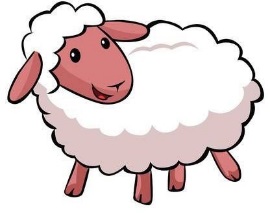 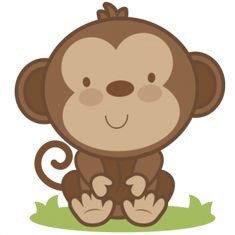 8.- Ayude al estudiante a buscar las palabras en la siguiente sopa de letras. Luego que pinte con color ROJO todas las letras U que encuentre.9.- Pida al estudiante que observe y nombre cada imagen. Pida que reconozca con qué vocal comienza cada una. Finalmente diga que una cada imagen con la vocal que corresponda.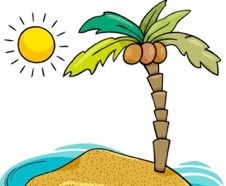 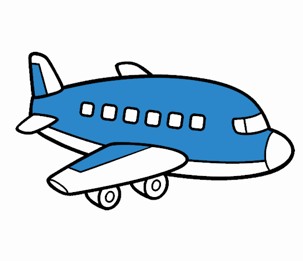 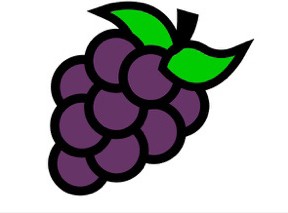 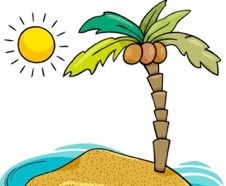 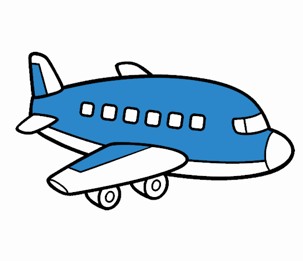 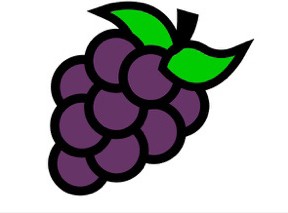 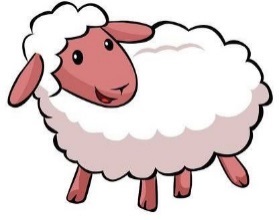 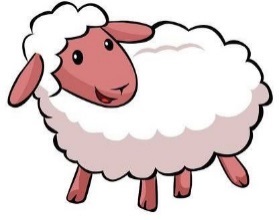 10.- Pida al estudiante que pegue imágenes cuyo sonido final sea con las siguientes vocales.11.- Pida al estudiante que escriba las vocales en mayúscula y minúscula. Revise el trabajo del estudiante y corrija en caso de ser necesario.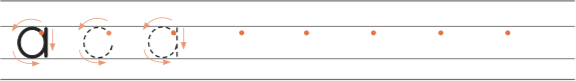 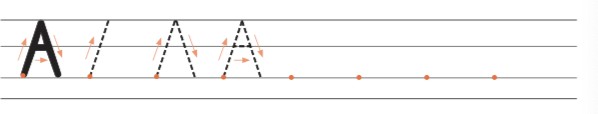 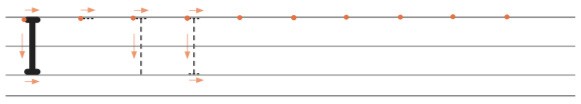 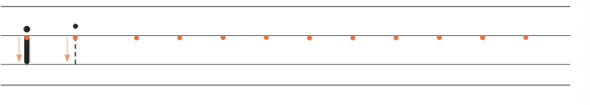 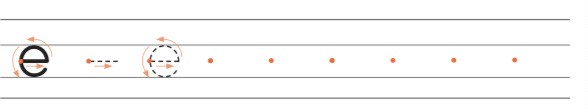 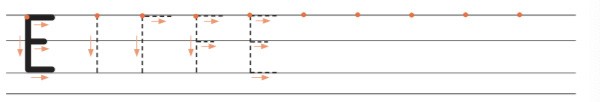 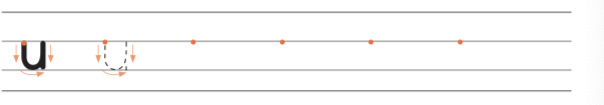 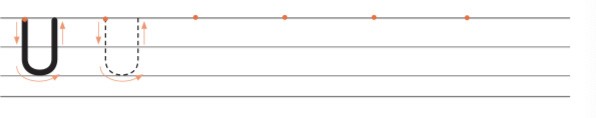 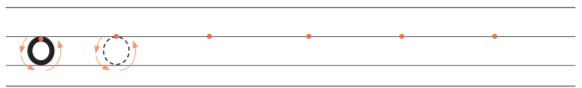 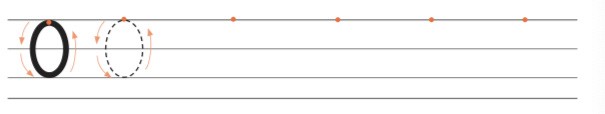 Videos de vocales https://www.youtube.com/watch?v=roKRiIGBN-4https://www.youtube.com/watch?v=qM26UWj6cd8https://www.youtube.com/watch?v=PUF8U4kiM-whttps://www.youtube.com/watch?v=PaJbpSMBwGYoa_17: Comprender y disfrutar versiones completas de obras de la literatura, narradas o leídas por un adulto.oa_15: Escribir con letra clara, separando las palabras con un espacio para que puedan ser leídas por otros con facilidad.ARTYHMOCURRACALUASTDUIENPUDÚEOCCMSPUMALUUTEAFGUNIGUANAAAGUSANOTMeiuoa